                                         4-ое заседание 28 –созываҠАРАР                                                                                    РЕШЕНИЕ  26  декабрь  2019 йыл                           №26                           26 декабря  2019 года                               Об утверждении плана работы Совета сельского поселения Кунгаковский сельсовет муниципального района Аскинский район Республики Башкортостан на 2020 годРассмотрев предложенный Советом сельского поселения Кунгаковский сельсовет муниципального района Аскинский район Республики Башкортостан проект плана работы на 2020 год, Совет сельского поселения Кунгаковский сельсовет муниципального района Аскинский район Республики БашкортостанРЕШИЛ:	1.Утвердить план работы Совета сельского поселения Кунгаковский сельсовет муниципального района Аскинский район Республики Башкортостан на 2020 год (прилагается).          2. Рекомендовать председателям постоянных комиссий вести работу в соответствии с планом работы Совета.                                                                                                                                       Глава сельского поселения Кунгаковский сельсоветмуниципального района Аскинский районРеспублики Башкортостан                                                                                                                  Ф.Ф.Суфиянов                                                                                                                                                    Приложение                                                                                               к решению Совета                                                                                               сельского поселения Кунгаковский                                                                                               сельсовет муниципального района                                                                                               Аскинский район                                                                                              Республики Башкортостан                                                                                              от 26 декабря 2019 года  №26П Л А Н                   работы  Совета сельского поселения Кунгаковский сельсовет    муниципального района Аскинский район Республики Башкортостан на  2020 годБАШКОРТОСТАН РЕСПУБЛИКАҺЫ АСҠЫН РАЙОНЫМУНИЦИПАЛЬ РАЙОНЫНЫҢҠӨНГӘК АУЫЛ СОВЕТЫАУЫЛ БИЛӘМӘҺЕ СОВЕТЫ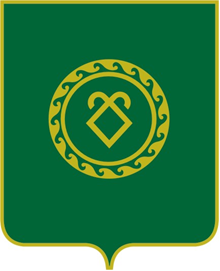 СОВЕТ СЕЛЬСКОГО ПОСЕЛЕНИЯ КУНГАКОВСКИЙ СЕЛЬСОВЕТ МУНИЦИПАЛЬНОГО РАЙОНААСКИНСКИЙ РАЙОНРЕСПУБЛИКИ БАШКОРТОСТАН № п/п   Наименование  мероприятияСрокииспол-ненияКто вноситКто вноситОтветственныеза исполнениеI.Вопросы, вносимые на заседание Совета сельского поселения Кунгаковский  сельсоветI.Вопросы, вносимые на заседание Совета сельского поселения Кунгаковский  сельсоветI.Вопросы, вносимые на заседание Совета сельского поселения Кунгаковский  сельсоветI.Вопросы, вносимые на заседание Совета сельского поселения Кунгаковский  сельсоветI.Вопросы, вносимые на заседание Совета сельского поселения Кунгаковский  сельсоветI.Вопросы, вносимые на заседание Совета сельского поселения Кунгаковский  сельсовет1.1.5-ое заседание Совета сельского поселения Кунгаковский сельсоветМР Аскинский район РБ 28-го созывафевраль1.1.1Об основных задачах и плане мероприятий по реализации Послания Президента Республики БашкортостанГосударственному Собранию – Курултаю Республики Башкортостан в 2020 году  Глава СП Кунгаковский сельсовет,постоянные комиссии Совета1.1.2О результатах выполнения плана основных мероприятий сельского поселения Кунгаковский сельсовет МР Аскинский район по объявленному в Республике Башкортостан 2019-го года – Годом  ТеатраГлава СП Кунгаковский сельсовет  Глава СП Кунгаковский сельсовет  Глава СП Кунгаковский сельсовет,постоянные комиссии Совета, библиотекарь1.1.3О плане основных мероприятий сельского поселения Кунгаковский сельсовет МР Аскинский район Республики Башкортостан по объявленному 2020 года – Годом эстетики населенных пунктов в Республике БашкортостанГлава СП Кунгаковский сельсовет  Глава СП Кунгаковский сельсовет  Глава СП Кунгаковский сельсовет,постоянные комиссии Совета1.1.4Отчет главы сельского поселения о результатах своей деятельности и деятельности Администрации сельского поселения Кунгаковский сельсовет муниципального района Аскинский район РБ в 2019 годуГлава СП Кунгаковский сельсовет  Глава СП Кунгаковский сельсовет  Глава СП Кунгаковский сельсовет,постоянные комиссии Совета1.1.5Отчет главы сельского поселения о результатах своей деятельности и  деятельности Совета  сельского поселения Кунгаковский сельсовет муниципального района Аскинский район РБ в 2019 годуГлава СП Кунгаковский сельсовет  Глава СП Кунгаковский сельсовет  Глава СП Кунгаковский сельсовет ,постоянные комиссии Совета1.1.6О реализации законодательства Российской Федерации и Республики Башкортостан об обращениях граждан за 2019 год Глава СП Кунгаковский сельсовет  Глава СП Кунгаковский сельсовет  Глава СП Кунгаковский сельсовет, управляющий делами1.2.6-ое заседание Совета сельского поселения Кунгаковский сельсоветМР Аскинский район РБ 28-го созываапрель1.2.1Информация о деятельности постоянных комиссий Совета сельского поселенияГлава СП Кунгаковский сельсовет  Глава СП Кунгаковский сельсовет  Постоянныекомиссии1.2.2Информация о деятельности К(Ф)Х  «Мугинов» «О ходе подготовки к проведению весенне-полевых работ в 2020 году»Глава СП Кунгаковский сельсовет  Глава СП Кунгаковский сельсовет  Руководитель К(Ф)Х1.2.3Обеспечение первичных мер пожарной безопасности на территории СП Кунгаковский сельсовет   Глава СП Кунгаковский сельсовет  Глава СП Кунгаковский сельсовет  Постоянная комиссия  по социально-гуманитарным вопросам 1.2.4О публичных слушаниях по проекту исполнения бюджета сельского поселения Кунгаковский сельсовет МР Аскинский район РБ за 2019 год Глава СП Кунгаковский сельсовет  Глава СП Кунгаковский сельсовет  Постоянная комиссия  по бюджету, налогам и вопросам собственности 1.3.7-ое заседание Совета сельского поселения Кунгаковский сельсоветМР Аскинский район РБ27-го созывамай1.3.1Об утверждении исполнения бюджета сельского поселения Кунгаковский сельсовет муниципального района Аскинский район РБ за 2019 год Глава СП Кунгаковский сельсовет  Глава СП Кунгаковский сельсовет  Глава СП Кунгаковский сельсовет , постоянная комиссия  по бюджету, налогам и вопросам собственности1.3.2Об  организации проведения санитарной очистки территории и поддержанию в надлежащем состоянии гражданами и юридическими лицами закреплённых территорий сельского поселения Кунгаковский сельсовет в 2020 г.Глава СП Кунгаковский сельсовет  Глава СП Кунгаковский сельсовет  Глава СП Кунгаковский сельсовет, руководители учреждений1.3.3О мерах по формированию здорового образа жизни среди населенияГлава СП Кунгаковский сельсовет  Глава СП Кунгаковский сельсовет  Постоянные комиссии, руководители учреждений1.3.4Информация  о реализации полномочий депутата Совета по избирательному округу №1Глава СП Кунгаковский сельсовет  Глава СП Кунгаковский сельсовет  Депутат избирательного округа №11.3.5Информация  о реализации полномочий  депутата Совета по избирательному округу №2Глава СП Кунгаковский сельсовет  Глава СП Кунгаковский сельсовет  Депутат избирательного  округа №21.3.6Об организации оздоровительного отдыха, занятости детей и подростков в летний периодГлава СП Кунгаковский сельсовет  Глава СП Кунгаковский сельсовет  Глава СП Кунгаковский сельсовет ,директор  МБОУ СОШ д.Кунгак1.3.7О внесении уточнений в бюджет сельского поселения Кунгаковский сельсовет по итогам 1-го квартала 2020годаГлава  СП Кунгаковский сельсовет  Глава  СП Кунгаковский сельсовет  Постоянная комиссия Совета по бюджету, налогам и вопросам собственности1.4.8-ое заседание Совета сельского поселения Кунгаковский сельсоветМР Аскинский район РБ28-го созываиюль1.4.1О состоянии и развитии физической культуры и спорта, формирования здорового образа жизни среди молодёжиГлава СП Кунгаковский сельсовет  Глава СП Кунгаковский сельсовет  Постоянные комиссии, директор МБОУ СОШ д.Кунгак1.4.2 О состоянии борьбы с преступностью на территории СП Кунгаковский сельсовет  за 1 полугодие  2020годаГлава СП Кунгаковский сельсовет  Глава СП Кунгаковский сельсовет  Постоянная комиссия Совета по социально-гуманитарным вопросам,  УУП1.4.3О соблюдении ограничения пребывания несовершеннолетних в общественных местах в ночное времяГлава СП Кунгаковский сельсовет  Глава СП Кунгаковский сельсовет  Методисты СДК, директор школы1.4.4Информация о реализации полномочий  депутата Совета по избирательному округу №3Глава СП Кунгаковский сельсовет  Глава СП Кунгаковский сельсовет  Депутат избирательного  округа №31.4.5О состоянии пожарной безопасности на территории сельского поселения Кунгаковский сельсовет муниципального района Аскинский район РБГлава СП Кунгаковский сельсовет  Глава СП Кунгаковский сельсовет  Глава СП, руководители учреждений1.5.9-ое заседание Совета сельского поселения Кунгаковский сельсоветМР Аскинский район РБ28-го созывасентябрь1.5.1О готовности учреждений образования к новому 2020-2021 учебному годуГлава СП Кунгаковский сельсовет  Глава СП Кунгаковский сельсовет  Директор школы, заведующий МБДОУ детский сад «Тулпар»1.5.2О работе Кунгаковского ФАПГлава СП Кунгаковский сельсовет  Глава СП Кунгаковский сельсовет  Зав.ФАП1.5.3Об организации досуга и обеспечении жителей сельского поселения услугами организаций культурыГлава СП Кунгаковский сельсовет  Глава СП Кунгаковский сельсовет  Методисты СДК, зав.библиотекой1.5.4Информация о реализации полномочий  депутата Совета по избирательному округу №4Глава  СП Кунгаковский сельсовет  Глава  СП Кунгаковский сельсовет  Депутат избирательного округа №41.6.10-ое заседание Совета сельского поселения Кунгаковский сельсоветМР Аскинский район РБ28-го созываноябрь1.6.1О проекте бюджета   СП Кунгаковский сельсовет муниципального района Аскинский район РБ на 2021 год и на плановый период 2022-2023 годовГлава СП Кунгаковский сельсовет  Глава СП Кунгаковский сельсовет  Постоянные комиссииСовета1.6.2О внесении уточнений в бюджет сельского поселения Кунгаковский сельсовет по итогам 3-го квартала 2020года1.6.3Информация о деятельности постоянной комиссии Совета по социально-гуманитарным вопросам и охране правопорядкаГлава СП Кунгаковский сельсовет  Глава СП Кунгаковский сельсовет   Председатель комиссии по социально-гуманитарным вопросам и охране правопорядка1.6.4Информация о реализации полномочий  депутата Совета по избирательному округу №4Глава СП Кунгаковский сельсовет  Глава СП Кунгаковский сельсовет  Депутатизбирательного округа №51.6.4О состоянии исполнения Закона Республики Башкортостан «О республиканском регистре муниципальных нормативных правовых актов»Глава СП Кунгаковский сельсовет  Глава СП Кунгаковский сельсовет  Управляющий делами1.7.11-ое заседание Совета сельского поселения Кунгаковский сельсоветМР Аскинский район РБ28-го созывадекабрь1.7.1Об утверждении бюджета СП Кунгаковский сельсовет муниципального района Аскинский район РБ на 2021 год и на плановый период 2022 и 2023 годовГлава СП Кунгаковский сельсовет  Глава СП Кунгаковский сельсовет  Постоянная комиссия Совета СП по бюджету1.7.2Отчёт «О состоянии работы по воинскому учёту за 2020 год»Глава СП Кунгаковский сельсовет  Глава СП Кунгаковский сельсовет  Управляющий делами1.7.3Утверждение плана работы Совета СП Кунгаковский сельсовет МР Аскинский район на 2021 годГлава СП Кунгаковский сельсовет  Глава СП Кунгаковский сельсовет  Постоянные  комиссии1.7.5О внесении уточнений в бюджет сельского поселения Кунгаковский сельсовет за 4 квартал 2020 годаГлава СП Кунгаковский сельсовет  Глава СП Кунгаковский сельсовет  Постоянная комиссия Совета по бюджету, налогам и вопросам собственностиII.Вопросы. вносимые на заседание СоветаII.Вопросы. вносимые на заседание СоветаII.Вопросы. вносимые на заседание СоветаII.Вопросы. вносимые на заседание СоветаII.Вопросы. вносимые на заседание Совета2.1Предварительное рассмотрение вопросов, проектов решений Совета, вынесенных на заседания Совета Предварительное рассмотрение вопросов, проектов решений Совета, вынесенных на заседания Совета Глава СП Кунгаковский сельсовет  Глава СП Кунгаковский сельсовет  Председатели постоянных комиссий2.2.Определение повестки дня заседаний СоветаОпределение повестки дня заседаний СоветаГлава СП Кунгаковский сельсовет  Глава СП Кунгаковский сельсовет  Председатели постоянных комиссий2.3.Подготовка заключений по проектам решений СоветаПодготовка заключений по проектам решений СоветаГлава СП Кунгаковский сельсоветГлава СП Кунгаковский сельсоветПостоянные комиссии Совета2.4 Решение  кадровых вопросовРешение  кадровых вопросовГлава СП Кунгаковский сельсоветГлава СП Кунгаковский сельсоветПредседатели постоянных комиссий2.5.2.6.Иные вопросы:О плане работы Совета СП Кунгаковский сельсовет Иные вопросы:О плане работы Совета СП Кунгаковский сельсовет Глава СП Кунгаковский сельсовет  Глава СП Кунгаковский сельсовет  Председатели постоянных комиссийIII.  КООРДИНАЦИЯ  ДЕЯТЕЛЬНОСТИ ПОСТОЯННЫХ  КОМИССИЙIII.  КООРДИНАЦИЯ  ДЕЯТЕЛЬНОСТИ ПОСТОЯННЫХ  КОМИССИЙIII.  КООРДИНАЦИЯ  ДЕЯТЕЛЬНОСТИ ПОСТОЯННЫХ  КОМИССИЙIII.  КООРДИНАЦИЯ  ДЕЯТЕЛЬНОСТИ ПОСТОЯННЫХ  КОМИССИЙIII.  КООРДИНАЦИЯ  ДЕЯТЕЛЬНОСТИ ПОСТОЯННЫХ  КОМИССИЙIII.  КООРДИНАЦИЯ  ДЕЯТЕЛЬНОСТИ ПОСТОЯННЫХ  КОМИССИЙ3.1.  Подготовка заключений комиссий по проектам решений Совета, докладов и содокладов комиссий    Подготовка заключений комиссий по проектам решений Совета, докладов и содокладов комиссий     В соответ. с планом работыПредседатели постоянных комиссийПредседатели постоянных комиссий3.2.Заслушивание отчетов членов постоянных комиссий  на заседаниях СоветаЗаслушивание отчетов членов постоянных комиссий  на заседаниях Советав соответ. с планом работыПредседатели постоянных комиссий СоветаПредседатели постоянных комиссий Совета3.3.Проведение рейдов, проверок по изучению состояния дел на местах Проведение рейдов, проверок по изучению состояния дел на местах ПостоянноПредседатели постоянных  комиссий СоветаПредседатели постоянных  комиссий Совета3.4.Контроль  за  исполнением  решений Совета, критических  замечаний, предложений  избирателей, депутатов, высказанных  на  заседаниях,  собраниях  граждан  Контроль  за  исполнением  решений Совета, критических  замечаний, предложений  избирателей, депутатов, высказанных  на  заседаниях,  собраниях  граждан  СистематическиПредседателипостоянных  комиссий СоветаПредседателипостоянных  комиссий СоветаIV. ВОПРОСЫ, ВЫНОСИМЫЕ НА ПУБЛИЧНЫЕ СЛУШАНИЯIV. ВОПРОСЫ, ВЫНОСИМЫЕ НА ПУБЛИЧНЫЕ СЛУШАНИЯIV. ВОПРОСЫ, ВЫНОСИМЫЕ НА ПУБЛИЧНЫЕ СЛУШАНИЯIV. ВОПРОСЫ, ВЫНОСИМЫЕ НА ПУБЛИЧНЫЕ СЛУШАНИЯIV. ВОПРОСЫ, ВЫНОСИМЫЕ НА ПУБЛИЧНЫЕ СЛУШАНИЯIV. ВОПРОСЫ, ВЫНОСИМЫЕ НА ПУБЛИЧНЫЕ СЛУШАНИЯ4.1.О публичных слушаниях по проекту исполнения  бюджета СП Кунгаковский сельсовет МР Аскинский район РБ за 2019 год О публичных слушаниях по проекту исполнения  бюджета СП Кунгаковский сельсовет МР Аскинский район РБ за 2019 год апрельГлава СП Кунгаковский сельсовет, председателькомиссии по подготовке публичных слушанийГлава СП Кунгаковский сельсовет, председателькомиссии по подготовке публичных слушаний4.2О проекте бюджета СП Кунгаковский сельсовет муниципального района Аскинский район РБ на 2021 год и на плановый период 2022 и 2023 годовО проекте бюджета СП Кунгаковский сельсовет муниципального района Аскинский район РБ на 2021 год и на плановый период 2022 и 2023 годовноябрьГлава СП Кунгаковский сельсовет,председателькомиссии по подготовке публичных слушанийГлава СП Кунгаковский сельсовет,председателькомиссии по подготовке публичных слушанийV. РАБОТА ДЕПУТАТОВ В ОКРУГАХV. РАБОТА ДЕПУТАТОВ В ОКРУГАХV. РАБОТА ДЕПУТАТОВ В ОКРУГАХV. РАБОТА ДЕПУТАТОВ В ОКРУГАХV. РАБОТА ДЕПУТАТОВ В ОКРУГАХV. РАБОТА ДЕПУТАТОВ В ОКРУГАХ5.1.Отчеты  депутатов  перед  избирателямиОтчеты  депутатов  перед  избирателями 2 раза  в годДепутаты  всех  округов, постоянные комиссииДепутаты  всех  округов, постоянные комиссии5.2.Организация  и  проведение  приема  гражданОрганизация  и  проведение  приема  граждан по графикуДепутаты Совета СПДепутаты Совета СП5.3.Заслушивание  сообщений  депутатов о  выполнении  депутатских  обязанностей на заседаниях СоветаЗаслушивание  сообщений  депутатов о  выполнении  депутатских  обязанностей на заседаниях СоветаПостоянноГлава СП Кунгаковский сельсоветГлава СП Кунгаковский сельсовет5.4.Организация помощи  в проведении  приема, встреч и отчетов депутатов перед избирателями и гражданами в трудовых  коллективах, по месту жительства  о выполнении  депутатских  полномочий Организация помощи  в проведении  приема, встреч и отчетов депутатов перед избирателями и гражданами в трудовых  коллективах, по месту жительства  о выполнении  депутатских  полномочий ПостоянноГлава СП Кунгаковский сельсоветГлава СП Кунгаковский сельсовет5.5.Темы для проведения учебы депутатов Совета:1.О внесенных изменениях В Федеральный закон №131-ФЗ от 06.10.2003 г  « Об общих принципах организации местного самоуправления в Российской Федерации»2.Вопросы местного значения сельского поселения3. О регламенте работы Совета4.О Законе РБ «О муниципальной службе в РБ»5. Муниципальные правовые акты6.Полномочия органов местного   самоуправления7.Регистрация, учет и оформление муниципальных актов8.О формах  работы депутатов Совета с избирателями в избирательных округах.Темы для проведения учебы депутатов Совета:1.О внесенных изменениях В Федеральный закон №131-ФЗ от 06.10.2003 г  « Об общих принципах организации местного самоуправления в Российской Федерации»2.Вопросы местного значения сельского поселения3. О регламенте работы Совета4.О Законе РБ «О муниципальной службе в РБ»5. Муниципальные правовые акты6.Полномочия органов местного   самоуправления7.Регистрация, учет и оформление муниципальных актов8.О формах  работы депутатов Совета с избирателями в избирательных округах.ПостоянноГлава СП Кунгаковский сельсоветГлава СП Кунгаковский сельсоветVI. КОНТРОЛЬ И ПРОВЕРКА  ИСПОЛНЕНИЯVI. КОНТРОЛЬ И ПРОВЕРКА  ИСПОЛНЕНИЯVI. КОНТРОЛЬ И ПРОВЕРКА  ИСПОЛНЕНИЯVI. КОНТРОЛЬ И ПРОВЕРКА  ИСПОЛНЕНИЯVI. КОНТРОЛЬ И ПРОВЕРКА  ИСПОЛНЕНИЯVI. КОНТРОЛЬ И ПРОВЕРКА  ИСПОЛНЕНИЯ6.1.Контроль  и проверка  исполнения  решений  вышестоящих  органов,                   собственных  решений Совета  и постановлений Администрации, принятых  программ  Контроль  и проверка  исполнения  решений  вышестоящих  органов,                   собственных  решений Совета  и постановлений Администрации, принятых  программ  Постояннопредседатели постоянных комиссий Советапредседатели постоянных комиссий Совета6.2.Контроль выполнения  депутатских запросов, критических  замечаний, предложений, высказанных  на  заседаниях Совета, на  встречах  депутатов  с избирателями  Контроль выполнения  депутатских запросов, критических  замечаний, предложений, высказанных  на  заседаниях Совета, на  встречах  депутатов  с избирателями  Систематическипредседатели постоянных комиссий Советапредседатели постоянных комиссий Совета6.3Рассмотрение писем, заявлений и обращений  граждан в  Совет СП Кунгаковский сельсовет МР Аскинский район РБРассмотрение писем, заявлений и обращений  граждан в  Совет СП Кунгаковский сельсовет МР Аскинский район РБПостояннопредседатели постоянных комиссий Советапредседатели постоянных комиссий Совета